Sixth Form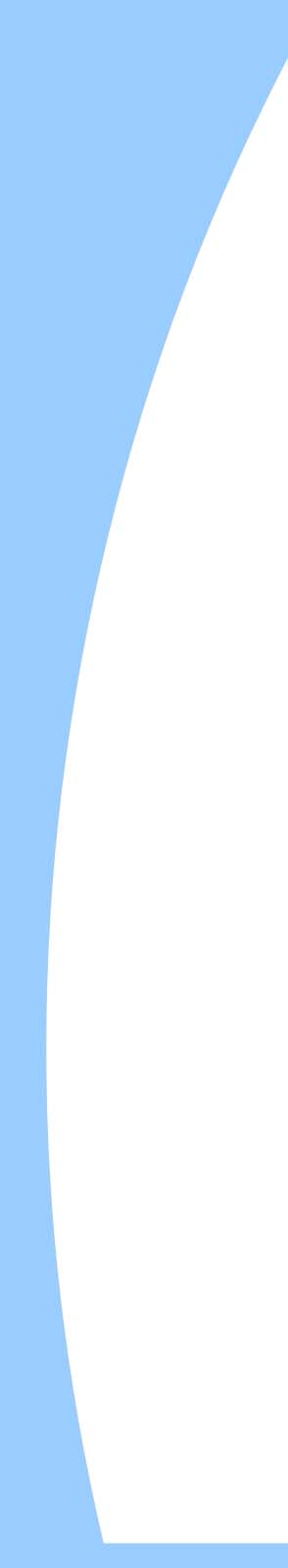 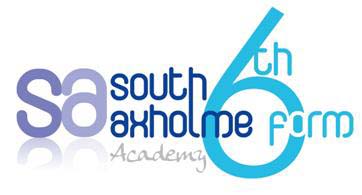 Application –September 2021Please complete all sections of this application form accurately.If you have any questions regarding your application, please contact us on (01427) 872121 or email gnarayanan@southaxholme-iet.co.ukPlease return completed application form by 14 December 2020 to:Dr G NarayananSouth Axholme AcademyBurnham RoadEpworthDoncasterDN9 1BYSection A – Personal DetailsSection B – Current education profilePlease give details of all of the courses you are currently enrolled on and qualifications you have achieved at school.Section C – Career AimPlease outline any career aims you may have. This will help us agree a suitable programme with you.Section D – Course choicesPlease number your choices in order of preference from 1 to 4 – most students will study 3 courses.These choices are provisional and there will be an opportunity to discuss them in the near future. Entry requirements will apply – see our prospectus for more details.Section E – Additional needs/Disabilities/DisclosuresSection F – Further informationIf there is any further information that you think will strengthen your application, or that we need to know, please give details below. This could include your interests, hobbies, achievements and work experience. If you would prefer to submit a personal statement, then please attach it to this application.Section G – DeclarationLegal Forename(s):Legal Surname:Legal Surname:Legal Surname:Preferred Forename(s):Preferred Surname:Preferred Surname:Preferred Surname:Date of Birth:Gender:Gender:Gender:Nationality:Email address:Email address:Email address:Mobile telephone number:Home telephone number:Home telephone number:Home telephone number:Address:Postcode:Address:Postcode:Address:Postcode:Address:Postcode:Address:Postcode:Address:Postcode:Address:Postcode:Address:Postcode:Name(s) of those with parental responsibility:Name(s) of those with parental responsibility:Is South Axholme Academy Sixth Form: (tick as appropriate)Is South Axholme Academy Sixth Form: (tick as appropriate)1st choice2nd choice3rd choiceIf you are not currently a student at South Axholme Academy, please state where you attended in Year 11:If you are not currently a student at South Axholme Academy, please state where you attended in Year 11:Subject/courseQualification type (e.g. GCSE)Date of qualificationPredicted gradeActual grade (if taken)_________________________________________________________________________________________________________________________________________________________________________________________________________________________________________________________________________________________________________________________________________________________________________________________________________________________________________________________________________________Applied ScienceGeographyPhysicsArtHealth and Social CarePsychologyBiologyHistorySociologyBusinessMathematicsSport (Single)ChemistryMathematics -FurtherSport (Double)English LanguageEnglish LiteratureI would like to be considered for the Football Academy at South AxholmeI would like to be considered for the Football Academy at South AxholmeI would like to be considered for the Football Academy at South AxholmeI would like to be considered for the Football Academy at South AxholmeI would like to be considered for the Football Academy at South AxholmeDo you consider yourself to have a disability or additional needs?YesNoHave you received any learning support in school?YesNoIf you answered yes to either, please give details below:(If you would rather not give details here, please say so and we will contact you)If you answered yes to either, please give details below:(If you would rather not give details here, please say so and we will contact you)If you answered yes to either, please give details below:(If you would rather not give details here, please say so and we will contact you)If you answered yes to either, please give details below:(If you would rather not give details here, please say so and we will contact you)If you answered yes to either, please give details below:(If you would rather not give details here, please say so and we will contact you)Have you ever had a criminal conviction or caution?YesNoHave you ever been suspended or excluded from school?YesNoIf you answered yes to either, please give details below:(If you would rather not give details here, please say so and we will contact you)If you answered yes to either, please give details below:(If you would rather not give details here, please say so and we will contact you)If you answered yes to either, please give details below:(If you would rather not give details here, please say so and we will contact you)If you answered yes to either, please give details below:(If you would rather not give details here, please say so and we will contact you)If you answered yes to either, please give details below:(If you would rather not give details here, please say so and we will contact you)_______________________________________________________________________________________________________________________________________________________________________________________________________________________________________________________________________________________________________________________________________________________________________________________________________________________________________________________________________________________________________________________________________________________________________________________________________________________________________________________________________________________________________________________________________________________________________________________________________________________________________________________________________________________________________________________________________________________________________________________________________________________________________________________________I confirm that all the information given on this form is accurate to the best of my knowledge.I understand that if I am found to have provided purposefully misleading information that I may have any offer of a place withdrawn.I understand that the Academy will place my details on record and may contact me regarding my application and send me relevant information.Signed (applicant):		__________________________________	Date:	___________________Signed (parent/carer):	__________________________________	Date:	___________________